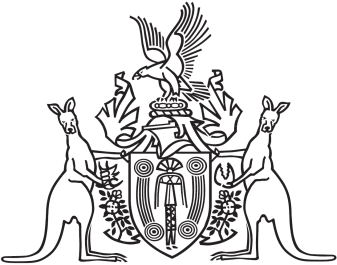 Northern Territory of AustraliaGovernment GazetteISSN-0157-8324No. G10	7 March 2018General informationThe Gazette is published by the Office of the Parliamentary Counsel.The Gazette will be published every Wednesday, with the closing date for notices being the previous Friday at 4.00 pm.Notices not received by the closing time will be held over until the next issue.Notices will not be published unless a Gazette notice request form together with a copy of the signed notice and a clean copy of the notice in Word or PDF is emailed to gazettes@nt.gov.au Notices will be published in the next issue, unless urgent publication is requested.AvailabilityThe Gazette will be available online at 12 Noon on the day of publication at https://nt.gov.au/about-government/gazettesUnauthorised versions of Northern Territory Acts and Subordinate legislation are available online at https://legislation.nt.gov.au/Northern Territory of AustraliaTraffic ActTraffic RegulationsAuthorised Operators of Prescribed 
Breath Analysis InstrumentI, Bruce D Porter APM, Commander, College Command, in pursuance of regulation 59 of the Traffic Regulations, being of the opinion that each member of the Police Force whose name appears in the attached Schedule is: -trained in the use of a prescribed breath analysis instrument known as the Drager Alcotest 9510; andcapable of using that prescribed breath analysis instrument correctly,Authorise those members of the Police Force to use that prescribed breath analysis instrument for the purpose of the Traffic Act. Dated this 26 day of February 2018Bruce D Porter APMCommanderCollege CommandNorthern Territory of AustraliaTraffic ActTraffic RegulationsAuthorised Operators of Prescribed 
Breath Analysis InstrumentI, Bruce Porter, Commander, College Command, in pursuance of regulation 59 of the Traffic Regulations, being of the opinion that each member of the Police Force whose name appears in the attached Schedule is: -trained in the use of a prescribed breath analysis instrument known as the Drager Alcotest 7110; andtrained in the use of a prescribed breath analysis instrument known as the Drager Alcotest 9510; andcapable of using that prescribed breath analysis instrument correctly,Authorise those members of the Police Force to use that prescribed breath analysis instrument for the purpose of the Traffic Act. Dated this 29 January day of 2018Bruce PorterCommanderCollege CommandScheduleNorthern Territory of AustraliaTraffic ActAuthorised Operators of Prescribed 
Drug Analysis InstrumentI, Bruce Porter, Commander, College Command, in pursuance of section 27B(2) of the Traffic Act, being of the opinion that each member of the Police Force whose name appears in the attached Schedule is: -trained in the use of a prescribed drug analysis instrument known as the Drager DrugTest 5000; andcapable of using that prescribed drug analysis instrument correctly,Authorise those members of the Police Force to use that prescribed drug analysis instrument for the purpose of the Traffic Act. Dated this 31 day of January 2018Bruce PorterCommanderCollege CommandNorthern Territory of AustraliaTraffic ActAuthorised Operators of Prescribed 
Drug Analysis InstrumentI, Bruce D Porter APM, Commander, College Command, in pursuance of section 27B(2) of the Traffic Act, being of the opinion that each member of the Police Force whose name appears in the attached Schedule is: -trained in the use of a prescribed drug analysis instrument known as the Drager DrugTest 5000; andcapable of using that prescribed drug analysis instrument correctly,Authorise those members of the Police Force to use that prescribed drug analysis instrument for the purpose of the Traffic Act. Dated this 28 day of February 2018Bruce D Porter APMCommanderCollege CommandNamePolice Service NoAlcorn, Andrew Bruce Thomas3673Barclay, Paul 3000Becker, Kristian Gray3254Bevan, Luke Edward Peter2772Bierman, Danny 3579Boal, Lachlan John7361Brown, Alan Francis2057Bruce, Jason Timothy Jean3648Clarke, Anthony Phillip2113Clarke, Damien William Thomas3360Cronin, Mark 3331Day, Gemma 3333Derksen, Mark Peter2604Dinh, Vince Tran3478Duggan, Andrew James2681Everingham, Jason William2917Gaffney, Cherie Jayne3558Goldsmith, Adam Peter3425Gregory, Adam Edward3551Hamilton, Craig Andrew1667Hickey, Michael William1718Keenan, Darren James3077Kirk, Darren Andrew2579Larsen-Smith, Tanya 2645Lawson, Paul Thomas2640Lister, David Paul7249Luong, Peter 3232Maglasang, Jimmy Pasagad3270Maza, Richard John3580McCormack, Craig Rex3564Moss, Nigel Lloyd3189Paterson, Erin Maree3277Pearson, Scott Michael3012Peterken, Stephen Mathew3156Pollard, Charles Harry7315Rhodes, Christopher James3278Robinson, Joshua David2820Rourke, Josette Lisa2241Sariago, Jason Paul3373Sheehan, Pia Taryn3352Smith, Patrick Bruce3671Tickner, John Thomas2796Tilley, Wayne Clive2211Tracey, Ellis John2797Trenerry, David Robert2864Wheeler, Christopher James3543NamePolice Service NoKilian, Christopher Dean1293Reg NoSurnameGiven Names4661YuDennis4634LaceyEmma Frances4643Alves De OliveiraJefferson Andre4653KarriVenkata Satya Vijaya Kumar4244ShervillBrendon Ernest4422LehmannHeidi Marie2983CreaDomenic3218OverallRobert Graham4294FarleyNadene AnnReg NoSurnameGiven Names2400WaddellTristan James2906VivianCameron Perry2910EriksenChristopher Edward3439PerkinsonBrett2933MerkerEmma Marie